 Vacancy Advert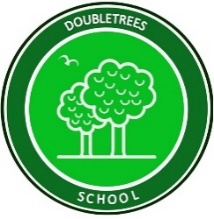 Doubletrees SchoolJob Title:		Teaching Assistant Closing Date:		We will intermittently review the applications as part of this open 				advert, therefore if successful, you will be shortlisted and contacted at 			any time.Contract Type:		Permanent – 32.75 hours per week.  39 working weeks, holiday 				entitlement means paid for 45.248 weeks.Salary:			£19,750 (FTE) Base: 			Doubletrees SchoolStart date:                     As soon as possibleThis is an exciting opportunity, to join our team and to support and develop the school in line with its shared values and improvement priorities.  Doubletrees School provides a creative and ambitious centre of learning for over 90 pupils with a range of complex learning and communication needs aged from 2-19 years.The school is a member of the Special Partnership Trust, an ambitious and inspiring collaboration of specialist provision in Cornwall, with a focus on excellence in learning for everyone.We are seeking to appoint self-motivated, caring and dedicated Teaching Assistants.  As a key member of staff you will take a pro-active role in the support of the educational and physical needs of the pupils with a focus on an individual’s support. Candidates who can demonstrate experience of working with pupils with ASD or complex behaviour would be at an advantage, although a full induction and training will be provided.Doubletrees School is committed to safeguarding and promoting the welfare of children and young people and expects all staff and volunteers to share this commitment.  All offers of employment are subject to the satisfactory completion of checks and references, including an Enhanced Disclosure and Barring Service (DBS) check.If you have the commitment, energy, initiative and drive to help us meet our core values, then we welcome your application.Please visit the school website www.doubletrees.org.uk for further information and an application pack.Completed applications should be returned to Office Manager lrabey@doubletrees.org.uk   Please note CV’s will not be considered. 